LAB7 – POLYGONS and ARRAYS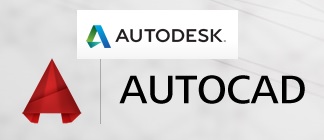 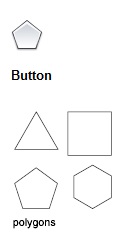 POLYGON Enter Number of Sides (3-1024), Specify Center of Circle, Inscribed or Circumscribed,  Specify radius of CircleUse POLYGON (You can type it or use the drop-down from the RECTANGLE button to find POLYGON)Draw a TRIANGLE, Inscribed, with a Radius of 1Draw a PENTAGON, Inscribed, with a Radius of 1Draw an OCTAGON, Circumscribed, with a Radius of 1Save As… LAB7P.dwgARRAY 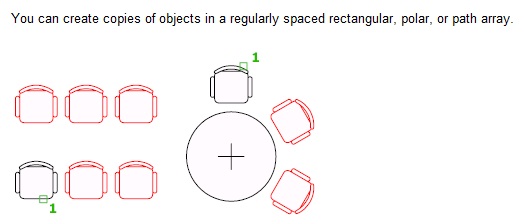 Select ObjectsEnter Array Type (Rectangular, Polar, or Path)For Rectangular…	Specify Opposite Corner for Objects	Space the ItemsFor Polar…	Select Objects	Enter the Number of Items	Enter the Angle to Fill (360 is a complete CIRCLE)Create your own clock like you set in LAB6. Use a Polygon instead of a simple line for the hours. Fill in small lines for the minutes.Save As…LAB7Clock.dwgCreate a Panel Door Like in LAB6. Save Your Door as Lab7Door.dwg